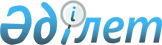 Об определении места для размещения агитационных печатных материалов для всех кандидатов предвыборной агитации
					
			Утративший силу
			
			
		
					Постановление акимата города Кызылорда Кызылординской области от 26 марта 2013 года № 103. Зарегистрировано Департаментом юстиции Кызылординской области 23 апреля 2013 года № 4433. Утратило силу постановлением акимата города Кызылорда Кызылординской области от 23 февраля 2015 года № 2909
      Сноска. Утратило силу постановлением акимата города Кызылорда Кызылординской области от 23.02.2015 N 2909 (вводится в действие по истечении десяти календарных дней после дня первого официального опубликования).
      В соответствии с пунктом 6 статьи 28 Конституционного закона Республики Казахстан от 28 сентября 1995 года "О выборах в Республике Казахстан", статьей 31 Закона Республики Казахстан от 23 января 2001 года "О местном государственном управлении и самоуправлении в Республике Казахстан" акимат города Кызылорда ПОСТАНОВЛЯЕТ:
      1. Совместно с городской избирательной комиссией определить места для размещения агитационных печатных материалов для всех кандидатов предвыборной агитации, согласно приложению.
      2. Контроль за исполнением настоящего постановления возложить на заместителя акима города Рустемова Р.
      3. Настоящее постановление вводится в действие по истечении десяти календарных дней после дня первого официального опубликования. Места для размещения предвыборных агитационных печатных материалов для всех кандидатов
      Сноска. Приложение - в редакции постановления акимата города Кызылорда Кызылординской области от 31.12.2013 N 1484 (вводится в действие по истечении десяти календарных дней после дня его первого официального опубликования).
      1. Остановка на пересечении улиц Бухарбай батыра и Гани Муратбаева в микрорайоне "Шугыла", северо-восточная сторона;
      2. Улица Еркина Ауелбекова N 58, северо-восточная сторона;
      3. Улица Алихана Бокейхана N 100 А, юго-восточная сторона;
      4. Остановка по проспекту Абая Кунанбаева напротив университета "Болашак", юго-восточная сторона;
      5. Улица Коркыт ата N 144, северо-западная сторона;
      6. Улица Ивана Журба N 28, северо-западная сторона;
      7. Улица Коркыт Ата N 73, городская поликлиника N 6, северо-восточная сторона;
      8. Остановка на пересечении улиц Алихана Бокейхана и Амангелды Иманова, северо-западная сторона;
      9. Улица Амире Кашаубаева N 37, дом культуры имени Мадины Ералиевой, северо-западная сторона;
      10. Казахская средняя школа N 197, улица Достык N 38, юго-восточная сторона;
      11. Сельский округ Кызылжарма, по улице Рахмета Батырбаева воинская часть N 5547, юго-восточная сторона;
      12. Улица Мешитбая Каржаубаева N 6, средняя школа N 120 имени Жамбула Жабаева, южная сторона;
      13. Улица Жанкожа батыра N 82 А, школа-интернат для одаренных детей в спорте имени Жалантоса Бахадура, юго-западная сторона;
      14. Проспект Астана N 71, северо-восточная сторона;
      15. Улица Тоганас батыра N 1, восточная сторона;
      16. Поселок Тасбугет, улица Шахмардана Есенова, остановка напротив дома культуры имени Сабиры Майкановой, юго-восточная сторона;
      17. Центральная площадь в поселке Тасбугет, юго-восточная сторона;
      18. Центральная площадь в поселке Белкуль, юго-западная сторона;
      19. Центральная площадь в сельском округе Кызылжарма, юго-восточная сторона;
      20. Центральная площадь в сельском округе Кызылозек, юго-западная сторона;
      21. Центральная площадь в сельском округе Аксуат, юго-восточная сторона;
      22. Центральная площадь в сельском округе Акжарма, юго-восточная сторона;
      23. Центральная площадь в сельском округе Карауылтобе, северо-западная сторона;
      24. Центральная площадь в сельском округе Талсуат, юго-западная сторона;
      25. Центральная площадь в сельском округе Косшынырау, юго-восточная сторона;
      26. Микрорайон "Акмечеть", расположенной по улице Мурата Саламатова на против АЗС "Жибек жолы", северо-восточная сторона;
      27. Улица имени Бейбарыс Султан N 29, северо-восточная сторона;
      28. Проспект Абая, спортивная площадка имени Ильи Ильина западная сторона.
					© 2012. РГП на ПХВ «Институт законодательства и правовой информации Республики Казахстан» Министерства юстиции Республики Казахстан
				
      Аким города

Н. Налибаев

      "СОГЛАСОВАНО"

      Председатель городской

      избирательной комиссии

      Аралбаев Марат Жайылханович

      ________________________

      2013 года "19" марта
Приложение к постановлению
акимата города Кызылорда
от "26" марта 2013 года N 103